RETRÆTE I KELTERNES FODSPOR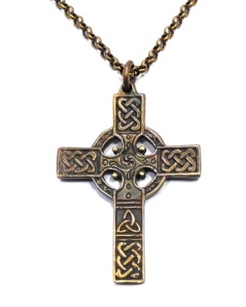 Program for retræte på Sarons Slette den 22. - 29. marts 2024:Alle dage har følgende ramme med bøn og måltider:8.00 - 9.00 	morgenmad9.00	morgenbøn i Lønkammerkrogen12.00	middagsbøn12.30	frokost17.00	eftermiddagsbøn18.00	aftensmadFredag den 22. marts:	Indlogering, aftensmad, aftensamling med undervisning v/Iain Sutherland Lørdag den 23. marts:	Undervisning formiddag og eftermiddag v/Iain Sutherland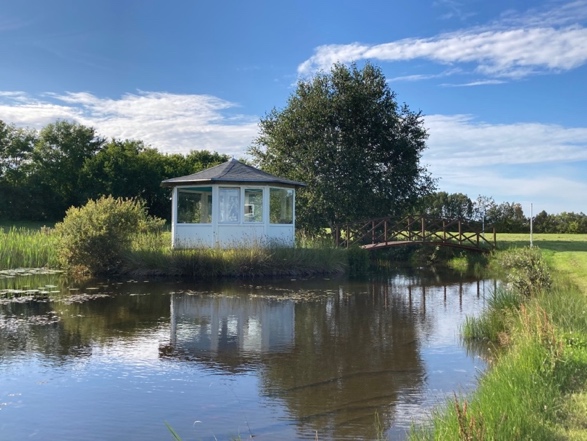 Søndag den 24. marts	Gudstjeneste på Sarons Slette Mandag - torsdag den 25. - 28. martsTid til egen refleksion og tanker, der afsluttes med festaften, Skærtorsdag, hvor vi fejrer påskemåltidet sammen.Lønkammerkrogen og stedets øvrige lokaler og smukke natur danner gode rammer om tid alene i Guds nærhed.Fredag den 29. martsOpbrud og hjemrejse efter morgensamlingWeekendens taler: Iain Sutherland, pastor i King's Fellowship - Fife, Skotland. Iain er en del af Local Houses of Prayers (LHOPs) ledelse og sammen med sin kone, Heather, opdagelsesrejsende i det keltiske tro.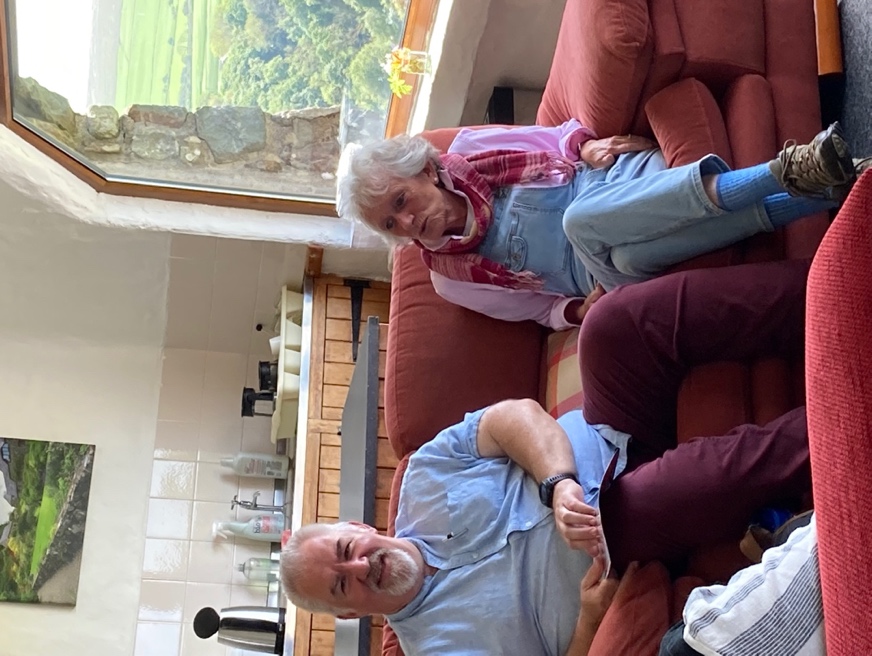 ”Jeg er professionel coach hos International Coaching Federation, og jeg coacher kirkeledere, folk, der søger nye karrierer, og andre coaches.Der er en rig bibelsk arv tilgængelig for os i det keltiske udtryk for den kristne tro og deres enkle, men dybe spiritualitet, der kan inspirere til et liv med Jesus i dag.”Festaften og påskemåltid:Måltidet rummer både elementer af jødisk og kristen tradition - vi refererer tilbage til udfrielsen af Egypten og mindes, at det var her Jesus indstiftede nadveren og blev vores påskelam.Det bliver en festaften med en festmenu bl.a. med helstegt lam, bøn, lovsang, alvor og fest samlet i et måltid og et fælleskab, hvor vi alle er ét.Materialer i øvrigt:Der vil være enkle materialer til rådighed for egen refleksionstid og mulighed for at købe bøger i bogsalget med kontanter eller MobilePay.